TEMPLE GROVE SDP OVERVIEW 2023/24TEMPLE GROVE SDP OVERVIEW 2023/24TEMPLE GROVE SDP OVERVIEW 2023/24TEMPLE GROVE SDP OVERVIEW 2023/24TEMPLE GROVE SDP OVERVIEW 2023/24School Message 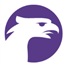 To always respect and show kindness to everyone and to stay safe School Message To always respect and show kindness to everyone and to stay safe School Message To always respect and show kindness to everyone and to stay safe School Message To always respect and show kindness to everyone and to stay safe School Message To always respect and show kindness to everyone and to stay safe Educational ExcellenceEvery pupil can access high quality provision achieving to the best of their ability regardless of their location, prior attainment and background.Innovative CurriculumOur curriculum will cover all the areas of the national curriculum and be delivered in ways that excite, motivate, challenge and engage pupils to want to learn more.  It will reflect developmental needs and interests of learners.Safety and well-beingAll our pupils will be safe and happy in school, supported in a well maintained and age-appropriate environment, with equal priority to emotional, social, mental and physical well-being, enabling them to succeed.Safety and well-beingAll our pupils will be safe and happy in school, supported in a well maintained and age-appropriate environment, with equal priority to emotional, social, mental and physical well-being, enabling them to succeed.Safety and well-beingAll our pupils will be safe and happy in school, supported in a well maintained and age-appropriate environment, with equal priority to emotional, social, mental and physical well-being, enabling them to succeed.1.QUALITY OF EDUCATION - SLTINTENT: To ensure the curriculum meets the needs of all pupils through clear sequencing and progression ensuring learners are engaged in learning and make at least good progress.The quality of work in foundation subjects equals the good standards seen in core subjects and provides frequent opportunities for pupils to further develop core skills.    Sequencing and progress of skills and knowledge is effectively planned in all subjects is evident in pupils’ voice and books. CCLEnsure lessons are as exciting as possible ensuring pupils are engaged in learning making good progress.  Pupils’ progress is assessed effectively in the core subjects and teachers use assessment to influence planning. DHT`  Reading Lead (HT)Develop the key skills in writing, with a focus on using ambitious and exciting vocabulary   Writing Lead (HT)Pupils’ deep understanding of number facts supports the quality and quantity of the problem solving and reasoning.  Pupils recall number facts fluently. Maths Lead (HT)Teachers actively drive the provision for SEND and More Able Pupils within their class with Quality First Teaching so that all pupils make progress like that of their peers. Inclusion Team 1.QUALITY OF EDUCATION - SLTINTENT: To ensure the curriculum meets the needs of all pupils through clear sequencing and progression ensuring learners are engaged in learning and make at least good progress.The quality of work in foundation subjects equals the good standards seen in core subjects and provides frequent opportunities for pupils to further develop core skills.    Sequencing and progress of skills and knowledge is effectively planned in all subjects is evident in pupils’ voice and books. CCLEnsure lessons are as exciting as possible ensuring pupils are engaged in learning making good progress.  Pupils’ progress is assessed effectively in the core subjects and teachers use assessment to influence planning. DHT`  Reading Lead (HT)Develop the key skills in writing, with a focus on using ambitious and exciting vocabulary   Writing Lead (HT)Pupils’ deep understanding of number facts supports the quality and quantity of the problem solving and reasoning.  Pupils recall number facts fluently. Maths Lead (HT)Teachers actively drive the provision for SEND and More Able Pupils within their class with Quality First Teaching so that all pupils make progress like that of their peers. Inclusion Team 2.  BEHAVIOUR AND ATTITUDES - DHTINTENT: To ensure attitudes to learning are positive and respectful; pupils enjoy being at school.  Behaviour expectations are applied fairly and, where appropriate, pupils and their families feel listened to and supported to improve.Continue the whole school approach regarding positive behaviour and attitudes ensuring children in school grow and succeed as well rounded individuals ready for their next step in education. Ensure the approach is consistent with a focus on routines.  DHTImprove attendance with a focus on persistent absenteeism, through rigorous monitoring, strategic implementations and working with external agencies. DHTContinue to build on the nurturing provision and culture across the school.  Focus on de-escalation and prevention as a strategy. Inclusion Team2.  BEHAVIOUR AND ATTITUDES - DHTINTENT: To ensure attitudes to learning are positive and respectful; pupils enjoy being at school.  Behaviour expectations are applied fairly and, where appropriate, pupils and their families feel listened to and supported to improve.Continue the whole school approach regarding positive behaviour and attitudes ensuring children in school grow and succeed as well rounded individuals ready for their next step in education. Ensure the approach is consistent with a focus on routines.  DHTImprove attendance with a focus on persistent absenteeism, through rigorous monitoring, strategic implementations and working with external agencies. DHTContinue to build on the nurturing provision and culture across the school.  Focus on de-escalation and prevention as a strategy. Inclusion Team3. PERSONAL DEVELOPMENT - CLLINTENT: To expand learners horizons, giving them experiences and understanding beyond what they would normally access.Provide new experiences for pupils supporting them to develop resilience, confidence and independence, with opportunities to experience life outside school in different ways, with different people and in different places they may not otherwise access.  CLLEncourage pupils to become active citizens through regular opportunities to serve their community,  celebrating diversity within our school and beyond, building understanding and tolerance of others through assemblies and life lessons.  CLL4. LEADERSHIP & MANAGEMENT – HTINTENT:  To ensure effective communication and distributed leadership across the school creates a collegiate climate supporting strong achievement for all staff and pupils.Continue to strengthen the school community by embedding routines and having high expectations for all within a new SLT. CEOSupport and develop subject leaders so they have the skills, knowledge and confidence to have impact across the school. SLTMake conscious decisions to positively promote staff well-being and consideration of workload. SLTGovernance Ensure robust succession planning and training in place to sustains effective governors. SLT & GovernorsSafeguarding Ensure all staff are kept up to date with changes and developments in KCSIE. SLT Finance, Resources and PremisesEnsure a balanced budget is maintained whilst still delivering the school development plan. HT/CFO/CEO4. LEADERSHIP & MANAGEMENT – HTINTENT:  To ensure effective communication and distributed leadership across the school creates a collegiate climate supporting strong achievement for all staff and pupils.Continue to strengthen the school community by embedding routines and having high expectations for all within a new SLT. CEOSupport and develop subject leaders so they have the skills, knowledge and confidence to have impact across the school. SLTMake conscious decisions to positively promote staff well-being and consideration of workload. SLTGovernance Ensure robust succession planning and training in place to sustains effective governors. SLT & GovernorsSafeguarding Ensure all staff are kept up to date with changes and developments in KCSIE. SLT Finance, Resources and PremisesEnsure a balanced budget is maintained whilst still delivering the school development plan. HT/CFO/CEO4. LEADERSHIP & MANAGEMENT – HTINTENT:  To ensure effective communication and distributed leadership across the school creates a collegiate climate supporting strong achievement for all staff and pupils.Continue to strengthen the school community by embedding routines and having high expectations for all within a new SLT. CEOSupport and develop subject leaders so they have the skills, knowledge and confidence to have impact across the school. SLTMake conscious decisions to positively promote staff well-being and consideration of workload. SLTGovernance Ensure robust succession planning and training in place to sustains effective governors. SLT & GovernorsSafeguarding Ensure all staff are kept up to date with changes and developments in KCSIE. SLT Finance, Resources and PremisesEnsure a balanced budget is maintained whilst still delivering the school development plan. HT/CFO/CEO5. EARLY YEARS - HTINTENT: To aim for all pupils to be ready for the next stage of education journey emotionally, academically and socially.Identify gaps in pupils learning as early as possible and put into place efficient support to address these. EYFS LeadThrough high-quality planning and assessment, the wide range of needs are met so all children can be successful and can thrive regardless of any challenges they may encounter. EYFS LeadPrioritize teaching and learning of all aspects of language, communication and literacy supporting pupils to be able to access the curriculum fully. EYFS Lead`5. EARLY YEARS - HTINTENT: To aim for all pupils to be ready for the next stage of education journey emotionally, academically and socially.Identify gaps in pupils learning as early as possible and put into place efficient support to address these. EYFS LeadThrough high-quality planning and assessment, the wide range of needs are met so all children can be successful and can thrive regardless of any challenges they may encounter. EYFS LeadPrioritize teaching and learning of all aspects of language, communication and literacy supporting pupils to be able to access the curriculum fully. EYFS Lead`